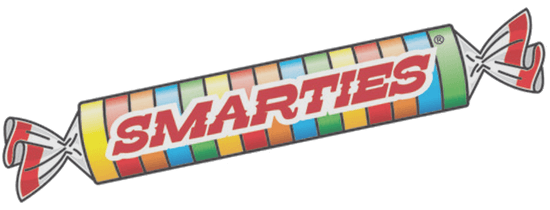 Draw a TREBLE CLEFF or BASS CLEFF on the staff: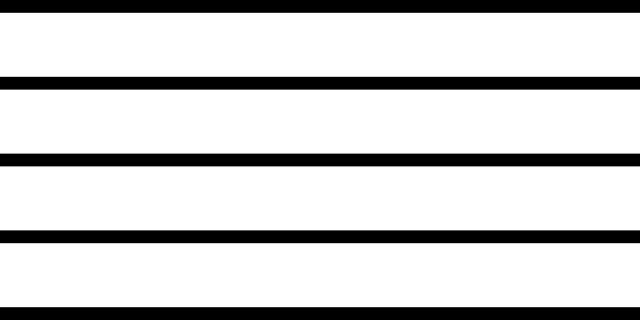 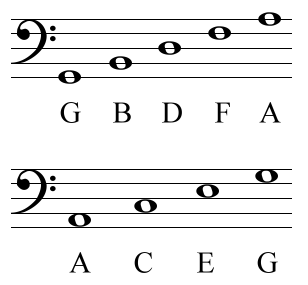 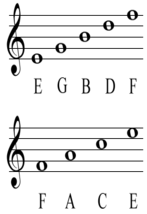 In case you forgot: